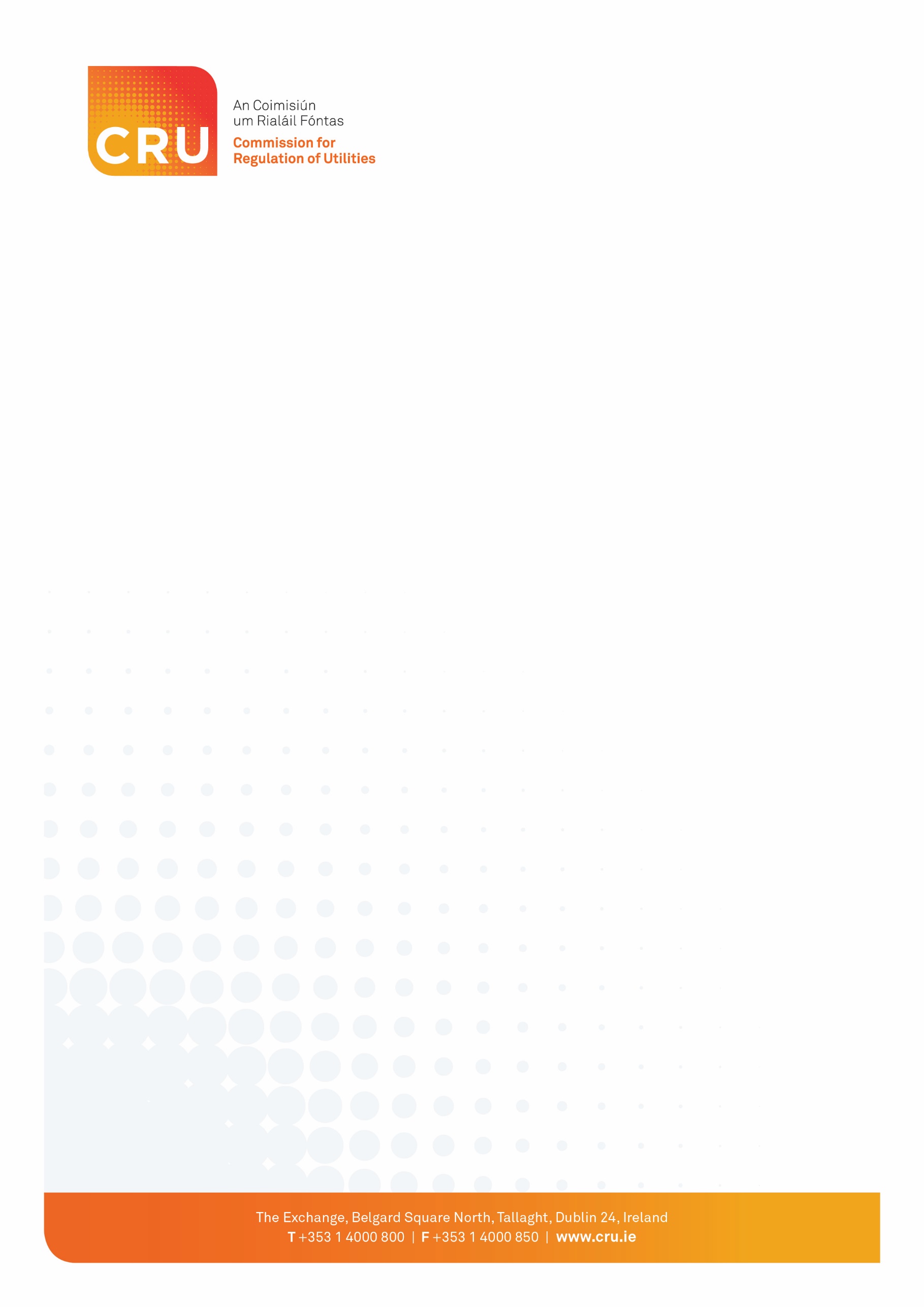 Who does this apply to: Generating stations ≥10MW - as per the requirements of Condition 10.1(e) of an Authorisation to Construct and Condition 19 Schedule 2.1(f) of a Licence to Generate;andGenerating station ≤10MW which are licensed by Order - as per the requirements of Condition 12 of S.I. No. 384 of 2008.Please provide details of the change of control including supporting documentation where necessarySUBMITTING YOUR APPLICATIONNOTE: CRU endeavour to respond to Change of Control applications/notifications within 6 weeks.The CRU Privacy Notice sets out how we protect the privacy rights of individuals and can be found hereApplication FormApplication FormDate Published:September 2019This is a notification of Change of Control for (complete one or both as required):This is a notification of Change of Control for (complete one or both as required):This is a notification of Change of Control for (complete one or both as required):Authorisation to Construct (The Authorisation)Authorisation Reference (e.g. AUTH 2019/01-19) and Date of Grant Authorisation Holder Prior to Change of ControlAuthorisation to Construct (The Authorisation)Licence to Generate (The Licence)Licence Reference (e.g. GEN 2019/01-19) and Date of GrantLicensee Prior to Change of ControlLicence to Generate (The Licence)Details of the Change of Control Details of the Change of Control Company Structure ChartsAttachedApplicant to provide company structure charts before and after the Change of Control. Charts to illustrate where within the company structure the authorised/licenced entity currently sits and where it is proposed to sit within the new structure Details of the Authorisation Holder/Licensee (Following the Change in Control) Details of the Authorisation Holder/Licensee (Following the Change in Control) NameRegistered Place of BusinessPrincipal Place of BusinessName(s) of Director(s)Company Registration NumberEffective Date of the Change in Control Demonstrate that the new shareholder(s) has adequate Financial, Technical and Managerial strength to ensure there is no negative impact on the Authorisation/Licence holders following the Change in Control (This might include but is not limited to: letter from financial controller confirming adequate financial resources, evidence of organisational technical and managerial experience in the sector)DECLARATION The applicant declares that:Pursuant to the terms and condition of the authorisation/licence the authorisation holder/ licensee is notifying the Commission for Regulation of Utilities of a Change in Control of the authorisation/licence of all or any part of the Generation business (the “Change in Control”).The information provided on behalf of the applicant is accurate and complete in all respects.The applicant is aware that if the change of control results in a new shareholder that does not have the appropriate financial, technical or managerial abilities, the CRU may revoke the licence and/or request a further change in control, according to the conditions of the authorisation and/or licence issued.This Change in Control sought by the Authorisation holder/Licensee is requested by the following person who is authorised to make this declaration on behalf of the Authorisation holder/Licensee: Signature of ApplicantSignature of ApplicantSignature of ApplicantSignature of ApplicantDateName of Applicant (print)Company Name of Applicant (print)Email A signed, scanned soft copy of this application form and all associated documentation should be submitted to: licensing@cru.ieEmail attachments too large to be submitted by email can be provided by file share software.No hardcopies are not required.